Publicado en Madrid el 09/01/2019 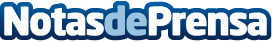 Agenda del ocio 2019: entradas.com expone las citas culturales imprescindiblesConciertos, teatro, cine, deporte etc. entradas.com hace un repaso de todos los planes que arrasarán este añoDatos de contacto:David MálagaNota de prensa publicada en: https://www.notasdeprensa.es/agenda-del-ocio-2019-entradas-com-expone-las Categorias: Nacional Viaje Cine Artes Escénicas Música Sociedad Entretenimiento E-Commerce Ocio para niños http://www.notasdeprensa.es